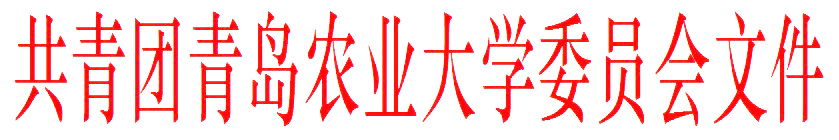 青农大团字（2014）18号关于开展2014年大学生志愿者暑期文化科技卫生“三下乡”社会实践活动的通知各分团委，团支部、各级学生组织：为深入学习宣传贯彻党的十八届三中全会精神、习近平总书记系列重要讲话和在北京大学师生座谈会上的讲话精神，引导青年学生培育和践行社会主义核心价值观，在投身实践中增长才干、在奉献青春中磨砺品质，助力青年学生成长成才，2014年我校将继续开展大学生志愿者暑期文化科技卫生“三下乡”社会实践活动。一、活动主题实践绘就青春梦想  奋斗谱写精彩人生 二、组织形式社会实践活动将采取个人与团队相结合的方式进行。鼓励学生跨学历层次、跨年级、跨专业组队；鼓励学生以团支部、团属学生组织为单位组队开展实践活动。鼓励各级实践团队积极参评全国重点团队和专项计划。三、活动内容1、“实践砥砺梦想，奉献绽放青春”国情考察调研活动。鼓励学生深入了解国情、社情、民情，结合专业实地观察、了解、调查各领域变迁发展的历史和现实，感受改革开放的发展成果，把握和理解国家深化改革的政策举措。应用科学方法，对社会特定的现象或问题进行调查研究，探求其发生的原因和相关联系，形成有价值的调研成果；鼓励学生围绕五四运动95周年、建国65周年、邓小平同志诞辰110周年、甲午海战120周年等，组团赴爱国主义教育基地、社会教育基地（例如科普、环保、法制、道德、禁毒等教育基地）、革命老区、贫困地区等进行参观学习考察、扶贫济困活动，旨在开阔视野、了解国情、补充知识、提升认识。2、“立足专业，走进企业，促进就业”社会实践。进一步倡导大学生结合所学专业走进企业进行社会实践，各学院要大力增加社会实践面向企业的需求对接，为大学生专业实践提供岗位支持；力争实践队伍由专业教师随队指导学生开展专业实践活动，全力发挥学院的学科专业优势，开展农技人员培训、农业科普讲座、先进农技推广、为农民提供“田间地头”的生产实践指导等服务活动，在实现惠农扶农支农的同时提高学生自身专业技能，促进就业。3、结合“挑战杯”项目、学术课题开展相关社会实践。按照“实践＋专业＋项目(课题)”的社会实践模式，真正把社会实践与专业学习结合起来、与“挑战杯”项目结合起来、与学术课题研究结合起来、与学校发展结合起来。鼓励各实践团队在认真总结往年“挑战杯”项目成果的基础上，以备战第十四届“挑战杯”全国大学生课外学术组科技作品竞赛项目等为目的，开展相关社会实践活动。今年优秀评选将拿出一定比例对“挑战杯”优秀项目进行表彰。4、第六届“调研山东”服务团。参加团省委“调研山东”活动项目的团队要围绕山东经济社会发展状况及确定的专题项目进行实地调研，并及时完成调研报告。参与调研的学生要及时将活动中的所见所闻、心得体会发送至大众网微博（zz.dzwww.com），也可开通团队微博，大众网将评选出“微博下乡”系列奖项。5、大学生骨干挂职服务团。集中组织大学生骨干到青岛市、城阳区机关、社区、农村进行挂职锻炼、调查研究和志愿服务。要把组织大学生骨干挂职锻炼作为实施“青年马克思主义者培养工程”的重要环节，与“大学生青春创业实践基地”建设结合起来，帮助他们提高职业素质、实际操作能力和社会适应能力，为今后更加顺利地就业奠定基础。6、开展各种志愿服务活动。鼓励学生深入基层开展各类志愿服务活动，其中包括到基础教育薄弱、文化资源匮乏、留守农民工子女相对集中的乡（镇）村等开展教育帮扶、文化宣传等活动；发挥学院的学科专业优势，深入田间地头开展科技支农活动，将实践过程、调查数据以及心得体会用影像、文字的方式，以实践报告的形式呈现出来，提高大学生的实践能力，使其在实践中得到历练和成长。四、工作安排（一）前期准备：1、6月2日—6月13日，各学院制定本单位2014年暑期社会实践实施方案，确立实践主题，为学生开据介绍信联系实践地，明确调研需求，确定指导教师，组织申报校级立项（每院限报1项）、院级立项2项和至少组建小分队10支；2、6月14日-6月18日，对申报校级立项进行评审，具体要求详见《关于开展2014年大学生志愿者暑期“三下乡”社会实践活动立项的通知》。3、6月下旬，召开实践团队动员、培训会议，各学院要对实践项目的选题切入、调研方法、安全礼仪、新闻报道及实践成果总结等方面进行重点培训。各团队要根据培训内容进一步改进、修订实践计划。（二）活动启动：7月初，举办暑期社会实践活动启动仪式。（三）活动实施：7月初—8月底，各实践团队按照活动规划到接收单位或社会实践地开展社会实践活动。各单位要与负责指导的实践团队保持密切联系，确保学生人身安全。要对重点实践团队进行定时跟踪，以期获得具有较高价值的实践成果。同时要求和督促实践团队及时将活动照片、新闻及感想等成果上报至校团委网站。（四）活动总结：8月底—9月中旬，各学院认真总结本院社会实践活动，举行经验交流会，形成书面材料上交至校团委。参加校社会实践活动优秀团队以及暑期优秀社会实践报告的评比。五、工作要求1．高度重视，加强引导。各单位要充分认识活动的重要意义，广泛宣传发动，将社会实践相关要求及时准确传达到每个团支部、每一名同学，认真组织大家积极申报国家级、省级、校级、院级团队。 2．精心组织，力求实效。各单位着重强化项目化的运作方式，按照“按需设项、据项组团、双向受益”的原则，选择专业对口的指导教师和学生有针对性地组成服务团队。 3．提供保障，确保安全。各学院要对参加社会实践活动的同学进行安全教育，提高参与人员的安全意识，确保师生参加社会实践安全有效。为保障学生团队社会实践期间安全，要求学院为学生购买外出实践期间短期意外保险。4．大力宣传，营造氛围。各学院要充分利用大众传媒和校园媒体，交流社会实践中的所见所闻、所思所为。要指派专人负责活动信息的上报工作，及时上报工作材料，总结工作经验，充分展示实践成果，广泛宣传活动成效。5、及时总结，不断提高。加强成果意识，注重挖掘团队实践活动的特色，并鼓励团队积极向校内外媒体投稿。要注意总结经验，做好普遍性、规律性的总结提炼，返校后校团委将组织“实践经验交流座谈会”、“优秀暑期社会实践调查报告评选”、“优秀社会实践团队评选”等活动，组织广大学生交流体会、汇报成果，深化实践活动的教育效果。六、表彰奖励1、活动结束后，各院要及时上报活动总结材料，校团委将对活动开展情况进行考评，并对活动的优秀服务队、优秀学术导师、优秀指导教师、优秀学生进行评选表彰。获奖的校级、省级、国家级的优秀团队，将分别给予1000元、2000元和3000元的奖励（不累积）。“调研山东”团队在省级大学生社会调查活动调研成果评选中获得特等奖、一等奖、二等奖、三等奖，将分别给予2000元、1500元、1000元和500元的奖励。2、活动的信息上报工作将作为社会实践考核的重要指标，团队所报道内容如被国家级新闻报刊（如人民日报、中国青年报、中国教育报、光明日报等）采纳，每篇稿件奖励1000元，如被电视媒体、省级新闻报刊或地市级新闻媒体报道，将视情况给予相应奖励（同一稿件不累积）。网站：（山东学校工作）http://www.sdxxgqt.com/“三下乡”活动官方网站：http://sxx.youth.cn团中央学校部腾讯官方微博：e.t.qq.com/gqt-tzyxxb-dxc团中央学校部新浪官方微博：http://weibo.com/1459507082共青团青岛农业大学委员会2014年6月2日